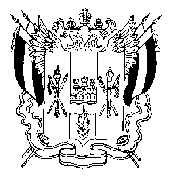 ТЕРРИТОРИАЛЬНАЯ ИЗБИРАТЕЛЬНАЯ КОМИССИЯЖЕЛЕЗНОДОРОЖНОГО    РАЙОНА  Г. РОСТОВА-НА-ДОНУ________________________________________________________________________		   ПОСТАНОВЛЕНИЕ 18 сентября 2015 года                                                        	№ 116-01/05О регистрации избранного депутата Ростовской-на-Дону городской Думы шестого созыва по Железнодорожному одномандатному избирательному округу № 7  В соответствии с  ст. 63 Областного закона от 08.08.2011 года № 645 - ЗС «О выборах депутатов представительных органов муниципальных образований в  Ростовской области», Постановлением Избирательной комиссии Ростовской области от 28.05.2015 года № 86-1 «О возложении полномочий окружных избирательных комиссий №4, №6, №7, №8, №10, №11, №12, №13, №15, №16, №18, №20, №23, №25, №26, №28 города Ростова-на-Дону по выборам депутатов Ростовской-на-Дону городской Думы шестого созыва на территориальные избирательные комиссии Ворошиловского, Железнодорожного, Кировского, Ленинского, Октябрьского, Первомайского, Пролетарского, Советского районов города Ростова-на-Дону», а также постановления Территориальной избирательной комиссии Железнодорожного района города Ростова-на-Дону от 14 сентября 2015 года  № № 115-02/05 «О результатах выборов депутатов Ростовской-на-Дону городской Думы шестого созыва по Железнодорожному одномандатному избирательному округу № 7», Территориальная избирательная комиссия Железнодорожного района города Ростова-на-Дону ПОСТАНОВЛЯЕТ:Зарегистрировать избранного депутата Ростовской-на-Дону городской Думы шестого созыва по Железнодорожному одномандатному избирательному округу № 7 Артемьева Арменака Тадосовича, 1954 года рождения; место жительства - Ростовская область,  город Ростов-на-Дону;   Закрытое акционерное общество «Южный Агротерминал», директор по развитию; выдвинут избирательным объединением Ростовское региональное отделение Партии «ЕДИНАЯ РОССИЯ»; член Партии «ЕДИНАЯ РОССИЯ», получившего наибольшее число голосов избирателей Железнодорожного одномандатного избирательного округа № 7, принявших участие в голосовании 13 сентября 2015 года по отношению к другим зарегистрированным кандидатам.2.	Выдать зарегистрированному депутату Ростовской-на-Дону городской Думы шестого созыва по Железнодорожному одномандатному избирательному округу № 7 Артемьеву Арменаку Тадосовичу удостоверение установленного образца.3.	Опубликовать настоящее постановление в средствах массовой информации.4.	Контроль за выполнением настоящего постановления возложить на секретаря Территориальной избирательной комиссии Железнодорожного района города Ростова-на-Дону Н.И.Андрееву.Председатель комиссии					              А.А.ГоворковаСекретарь комиссии						             Н.И.Андреева